      KАРАР                                                                                      РЕШЕНИЕ      «03» ноябрь  2023 й.                           № 21/2                         «03»  ноября  2023 г.О признании утратившим силу  решения  Совета сельского поселения Шудекский сельсовет муниципального района Янаульский район Республики Башкортостан от 04 сентября 2017 года № 154/24 «Об утверждении Программы комплексного развития социальной  инфраструктуры сельского поселения Шудекский сельсовет муниципального района Янаульский район Республики Башкортостан  на 2016-2030 годы»          В соответствии с Федеральным законом от 6 октября . N 131-ФЗ "Об общих принципах организации местного самоуправления в Российской Федерации", в целях приведения нормативных правовых актов в соответствие с действующим федеральным и республиканским законодательством, Совет сельского поселения Шудекский сельсовет муниципального района Янаульский район Республики Башкортостан решил:         1.  Решение  Совета сельского поселения Шудекский сельсовет муниципального района Янаульский район Республики Башкортостан от 04 сентября 2017 года № 154/24 «Об утверждении Программы комплексного развития социальной  инфраструктуры сельского поселения Шудекский сельсовет муниципального района Янаульский район Республики Башкортостан  на 2016-2030 годы» признать утратившим силу.2. Обнародовать данное решение  на информационном стенде Администрации сельского поселения Шудекский сельсовет муниципального района Янаульский район Республики Башкортостан, по адресу: 452808, РБ, Янаульский район, с. Шудек, ул. Центральная, д.43 и разместить на  сайте  сельского поселения Шудекский сельсовет муниципального района Янаульский район Республики Башкортостан по адресу: http:shudek.ru.                                                                             3. Контроль над исполнением настоящего решения возложить на постоянную комиссию Совета по социально-гуманитарным вопросам, охране правопорядка,  развитию предпринимательства, земельным вопросам, благоустройству и экологи.Глава сельского поселения                                                 С.Н.БайдуллинБАШKОРТОСТАН  РЕСПУБЛИКАHЫЯNАУЫЛ  РАЙОНЫ МУНИЦИПАЛЬ РАЙОНЫНЫNШУДЕК АУЫЛСОВЕТЫ АУЫЛ БИЛEМEHЕ СОВЕТЫ 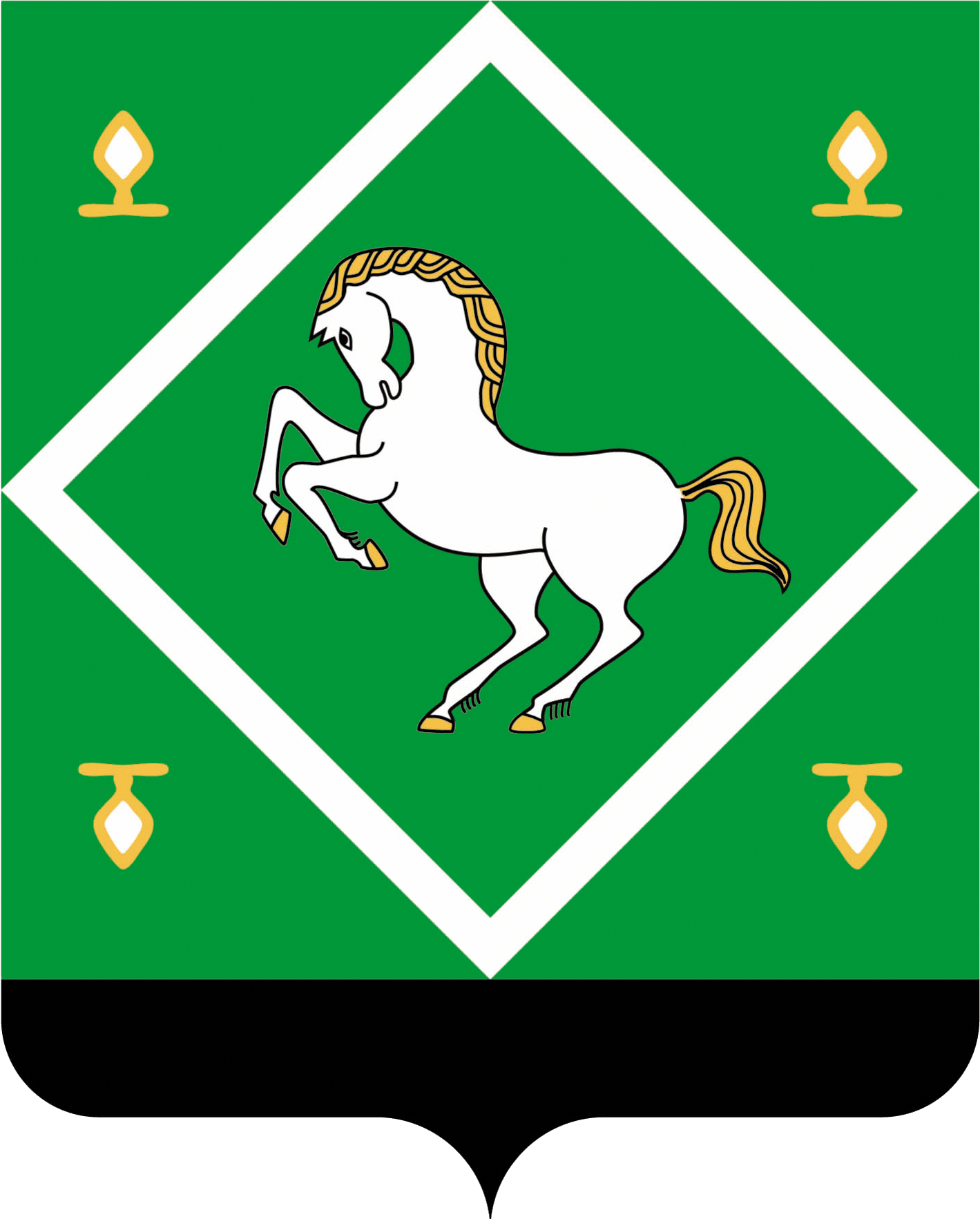 сОВЕТ СЕЛЬСКОГО ПОСЕЛЕНИЯшУДЕКСКИЙ СЕЛЬСОВЕТ  МУНИЦИПАЛЬНОГО  районаЯНАУЛЬСКИЙ РАЙОН РеспубликИ Башкортостан 